Roll 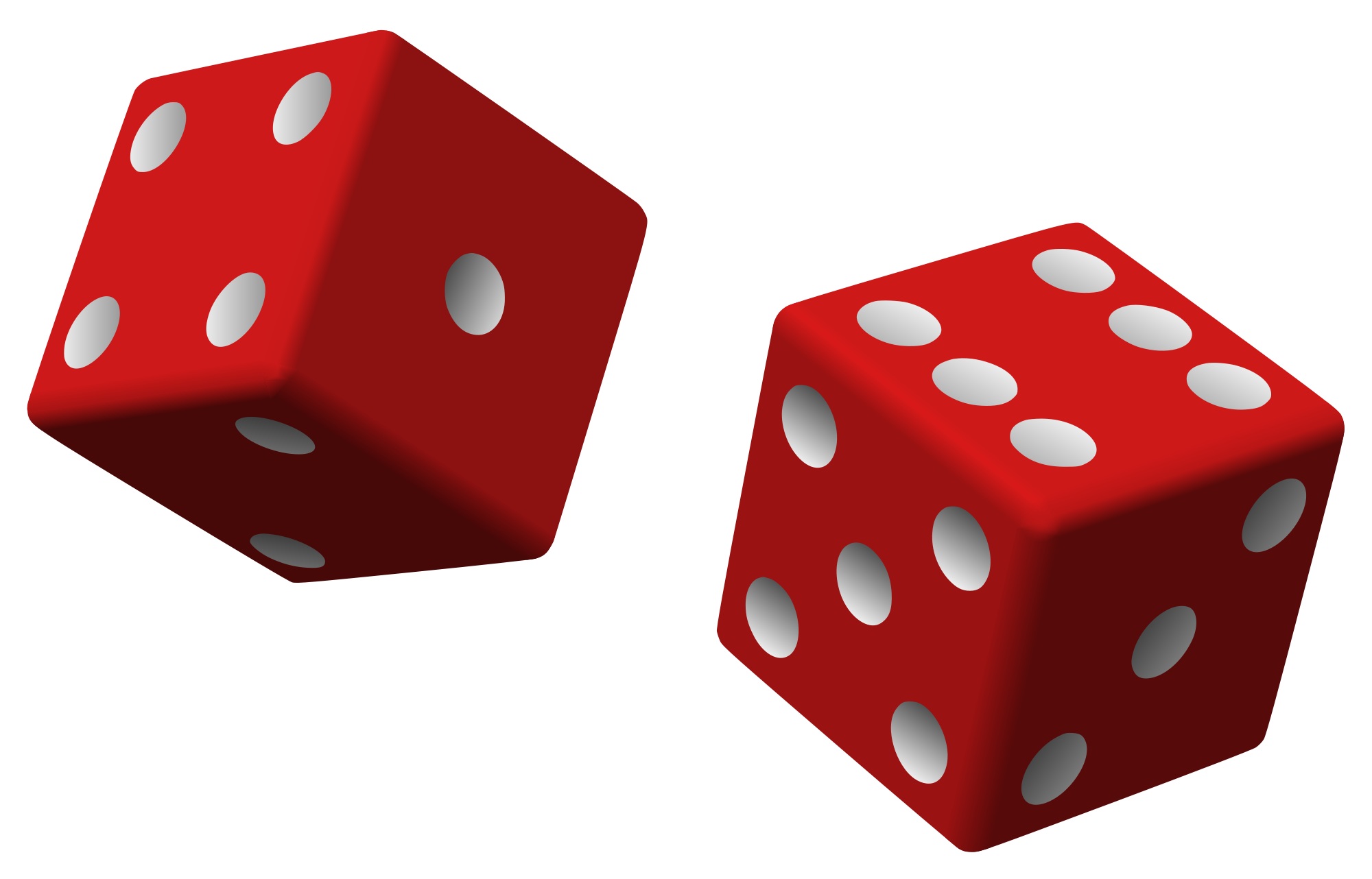 the DiceFitness Warm-Up**Print and laminate as many warm up sheets needed in your class to have 2-4 students in a group**Instructions: Each group receives a warm up sheet and TWO dice.The first roll will be for the COLUMN (Left to Right), the second roll will be for the ROW (up and down).  For example.  If I roll a 4 then a 2, our group would perform a 20 second fore arm plank.  (I typically give each group two different colored dice) Each student should take turns rolling the dice.  Warm up activity lasts 5-8 minutes (totally up to you!) 1234561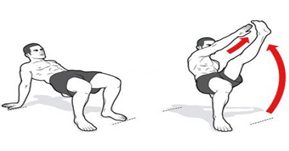 20 Crab Toe Touches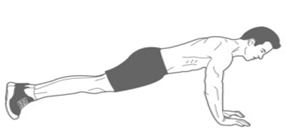 20 Second Plank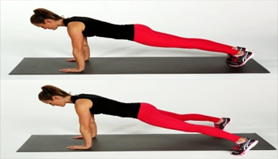 20 Plank Jacks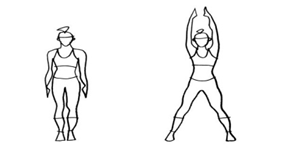 20 Jumping Jacks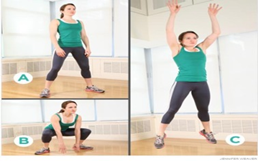 6 Frog Jumps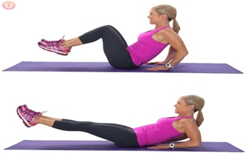 15 Knee Tucks2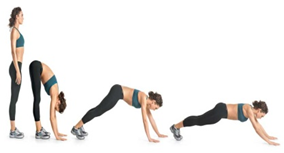 10 Walk Outs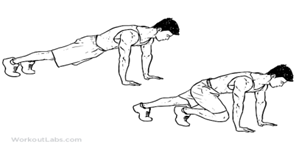 20 Mountain Climbers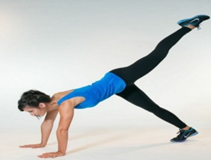 10 Plank Kicks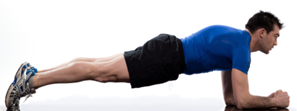 20 Second Plank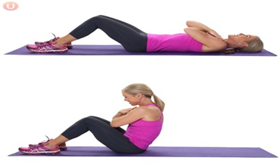 10 Full Sit Ups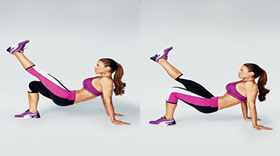 20 Crab Kicks3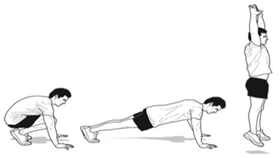 8 Burpees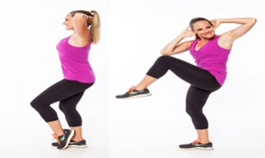 20 Elbow to Knees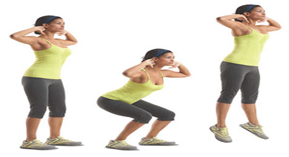 10 Squat Jumps1 lap Heel Kickers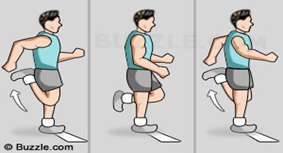 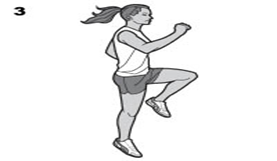 Skip 1 Lap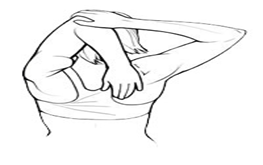 15 seconds each arm4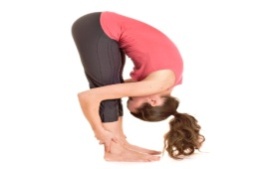 15 seconds15 Seconds                                   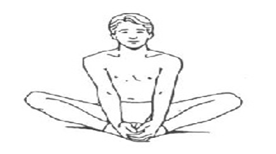 20 Ab Twists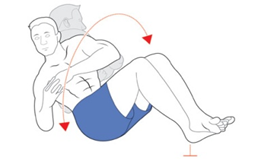 15 Seconds Each Arm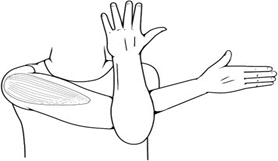 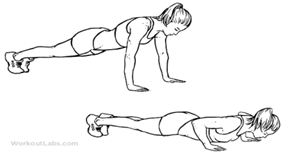 10 Push Ups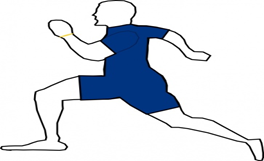 Jog 2 laps5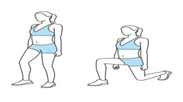 10 lunges each leg15 Seconds each side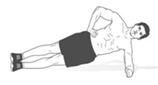 20 Arm Circles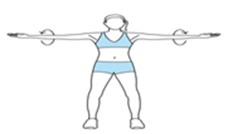 10 Wacky Jacks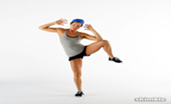 20 High Knees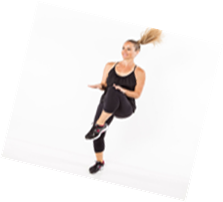 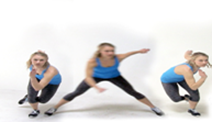 20 Skater Jumps6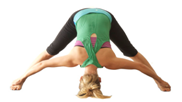 15 seconds15 Seconds Bridge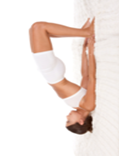 15 seconds each leg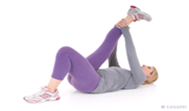 15 Seconds each leg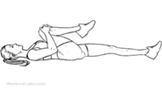 15 seconds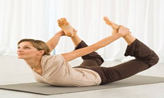 15 Seconds each arm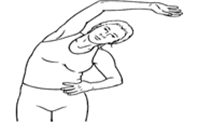 